INSTITUCION: ESCUELA DE COMERCIO N°1 “Prof. José Antonio Casas”AÑO LECTIVO: 2021ESPACIO CURRICULAR: TECNOLOGÍACURSO/S: 2° AÑO	            DIVISIONES: 1-2-3-4-5-6-7DOCENTE: Vasquez  Betsabe  Adelma LAZOS DE CONTROL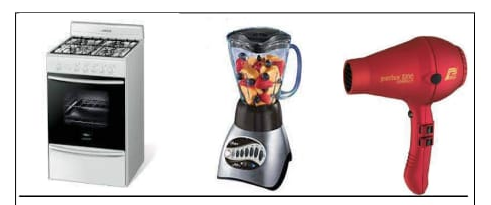 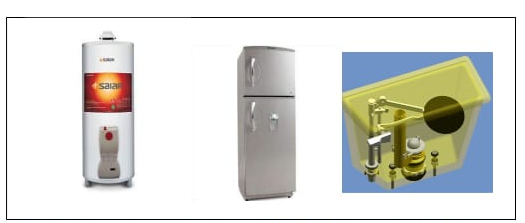 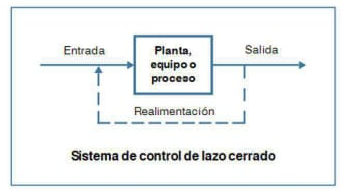 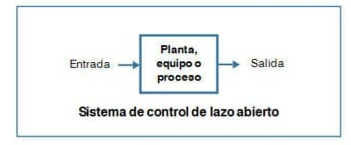 ELEMENTOS DE UN SISTEMA DE CONTROLA continuación, se explicará a los alumnos sobre los elementos básicos que forman parte de un sistema de control y que permiten su manipulación, son los siguientes:Sensores: permiten conocer los valores de las variables medidas del sistema, (ejemplo: Flotantes, termostatos).Procesador: utilizando los valores determinados por los sensores y la consigna impuesta, calcula la acción que debe aplicarse para modificar las variables de control en base a cierta estrategia, (ejemplo: tambores de levas, y distintos tipos de circuitos). Actuador: es el mecanismo que ejecuta la acción calculada por el controlador y que modifica las variables de control, (ejemplo: Válvulas, motores eléctricos y cilindros neumáticos).ACTIVIDADESActividad 1: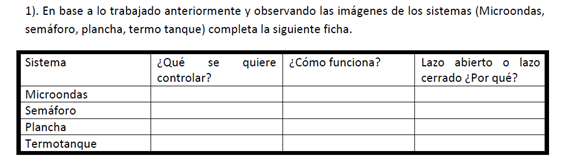 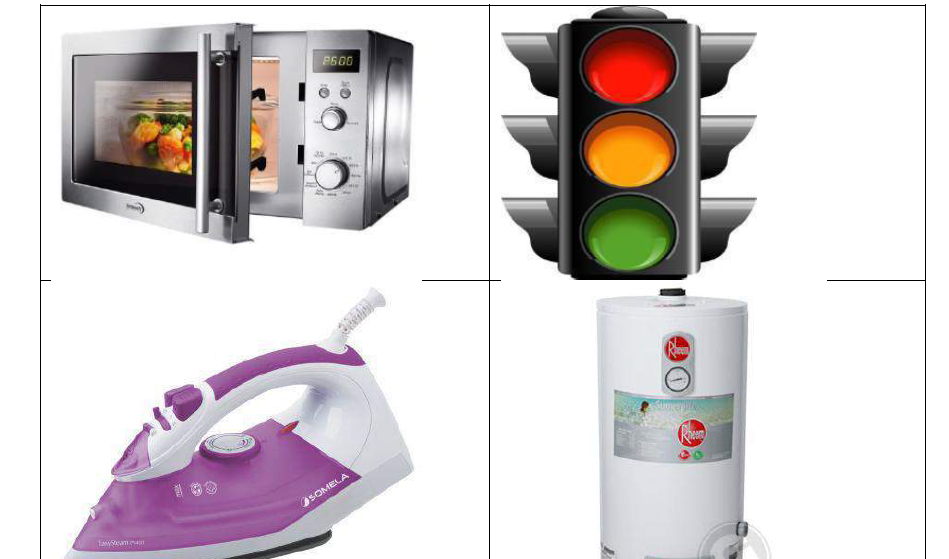 	Actividad 2: Analizar y observar ambos gráficos del sistema de llenada del tacho de la mochila del baño y contestar: A)- ¿Cuáles serían los elementos que componen este sistema? B)- Les parece que este sistema de control es ¿manual o automático? C)- El flotante y la válvula que permite el paso o no del agua ¿por sí solo, cumplen una función determinada o tienen que estar conectado a los demás elementos del sistema, para que cumplan con la finalidad para el cual el sistema fue creado? D)- En este sistema ¿Qué elementos cumplen la función de: sensor, actuador, procesador?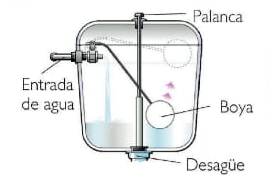 Actividad 3: Realizar diagrama de bloque de alguno de estos productos tecnológicos: A)- Una plancha eléctrica B)- Un equipo de aire acondicionado C)- La instalación de la luz de pasillo y de iluminación de emergencia de un edificio de departamentos